Enviromental problems in Heraklion CreteAir pollutionIn accordance with the World Health Organization's guidelines, the air quality in Greece is considered moderately unsafe. Contributors to poor air quality in Greece include food processing, and the tourism, textile, mining, and oil and gas industries.During quarantine  air pollution reduced dramatically, but after that many cities in Greece were burnt and this worsened the situation. SolutionsThere are many things we can do so that air quality can be improved such as: Recycle or reuse of old objects.Transfer with means of transfer, bicycles or with electric skaters.Reduce the usage of plastic bags.Participate in volunteering programs for environment that can clean up dirty places or plant trees.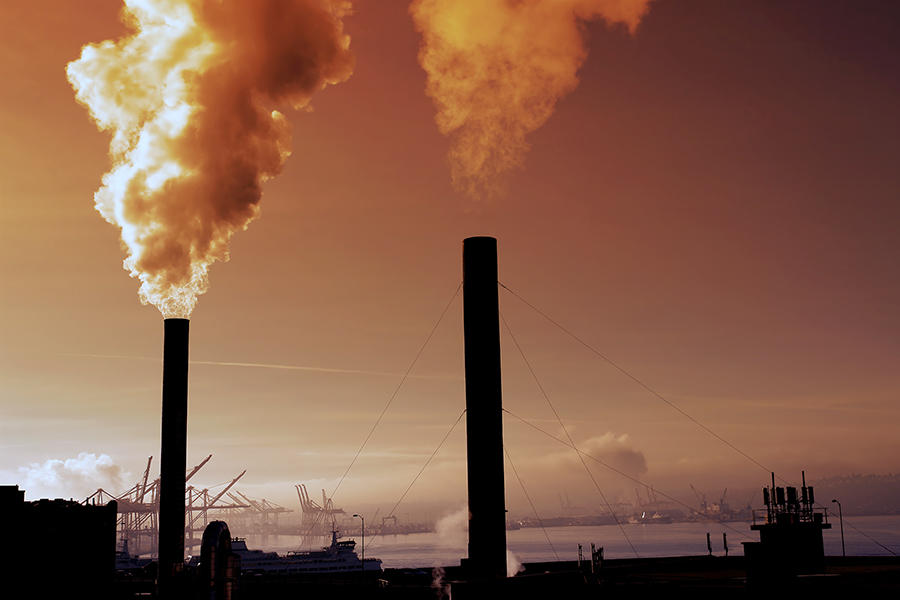 https://www.iqair.com/greece/creteAir Pollution12.50%Drinking Water Pollution and Inaccessibility50.00%Dissatisfaction with Garbage Disposal43.75%Dirty and Untidy46.88%Noise and Light Pollution40.00%Water Pollution48.33%Dissatisfaction to Spend Time in the City18.33%Dissatisfaction with Green and Parks in the City46.67%
